AAUW MO Incentive Grants Application Form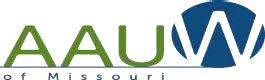 Applications are accepted throughout the year.Area applying for: check onePeg Witt Grant	1. Branch Enrichment	2. New or Returning BranchAAUW MO Reserve 3. Attend AAUW Events (registration only) 4. Project for Program Enrichment Branch  	Branch Contact Person 	Address 	Email 	Phone 	Amount of Money Requested 	Project Description: (Please attach no more than one typed page.) Include a description of your project (details , goals, and projected outcomes, etc.) and how you will evaluate your project.Project Budget ( list):Income:	Expenses:The branch understands that, by accepting the money from the state, a representative from the branch will attend the next state conference to tell about your project and have a one-page handout about the project to share with other Missouri branches.Signature ( typed if sent by e-mail)	Date Applications should be sent to both Co-Chairs :Shirley Breeze, sbreeze@mindspring.com(138 Kings Drive, Florissant, MO 63034) Pam Kulp , kulpp10@gmail.com ( 1942 Freymuth Court, O’Fallon, MO 63366) Teri Brecht tebrecht@yahoo.com (805 Longview Drive, St. Charles, MO 63301)